Уважаемые коллеги! Согласно приказу Минпросвещения № 632 от 22 ноября 2019 года, в федеральный перечень официально вернулись учебники издательств «ДРОФА», «ВЕНТАНА-ГРАФ» и «Астрель», входящих в корпорацию «Российский учебник».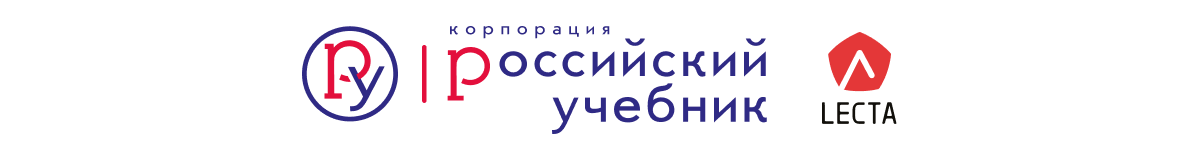 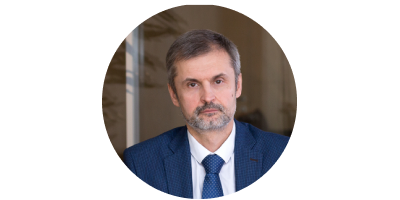 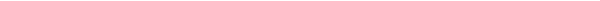 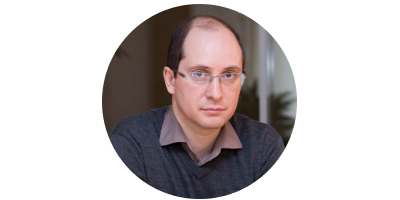 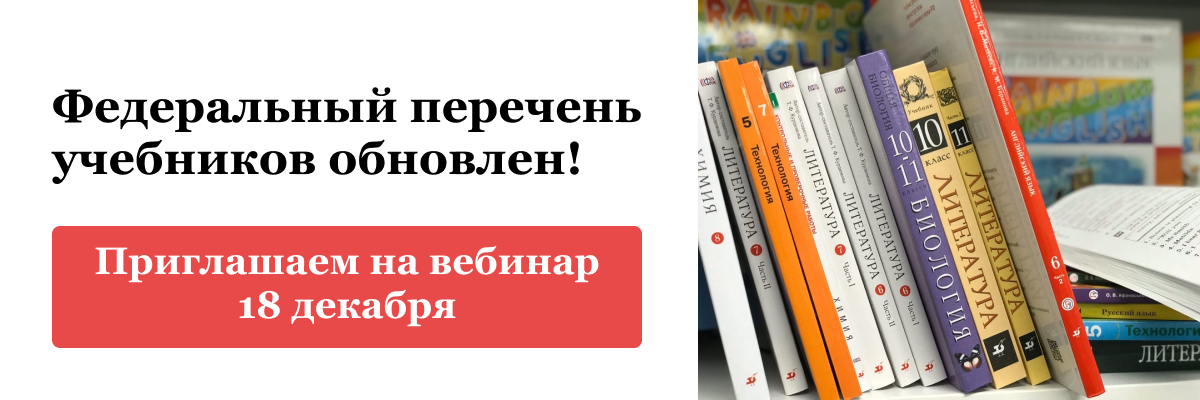 